3η Γιορτή Φθιωτικού Βιβλίου στο Δήμο ΛαμιέωνΟ Δήμος Λαμιέων και ο Όμιλος Φθιωτών Λογοτεχνών και Συγγραφέων σας προσκαλούν στη 3η Γιορτή Φθιωτικού Βιβλίου που θα πραγματοποιηθεί στην αίθουσα «Αρχαίας Αγοράς» της Δημοτικής Πινακοθήκης Λαμίας «Αλέκος Κοντόπουλος» από τις 27 Μαρτίου έως τις 9 Απριλίου. Οι εκδηλώσεις περιλαμβάνουν ποιητικά και μουσικά δρώμενα, παρουσίαση των Εικαστικών Εργαστηρίων του Δήμου Λαμιέων, παρουσιάσεις νέων βιβλίων και νέων μελών, παράσταση Θεάτρου Σκιών, Προβολή ταινίας μικρού μήκους, σεμινάρια, αφιερώματα σε Φθιώτες Λογοτέχνες και συγγραφείς και έκθεση βιβλίου μελών και του περιοδικού «Φθιωτικός Λόγος». Τα εγκαίνια θα πραγματοποιηθούν σήμερα, Δευτέρα 27 Μαρτίου και ώρα 19:30 στην αίθουσα «Αρχαίας Αγοράς» της Δημοτικής Πινακοθήκης Λαμίας «Αλέκος Κοντόπουλος».                                                                                                        Από το Γραφείο Τύπου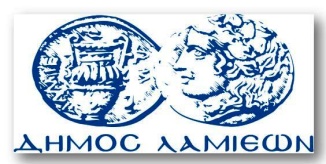         ΠΡΟΣ: ΜΜΕ                                                            ΔΗΜΟΣ ΛΑΜΙΕΩΝ                                                                     Γραφείου Τύπου                                                               & Επικοινωνίας                                                       Λαμία, 27/3/2017